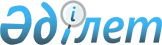 О внесении изменений в решение Мойынкумского районного маслихата от 22 декабря 2022 года №24-3 "О районном бюджете на 2023-2025 годы"Решение Мойынкумского районного маслихата Жамбылской области от 7 декабря 2023 года № 12-2
      Мойынкумский районный маслихат РЕШИЛ:
      1. Внести в решение Мойынкумского районного маслихата "О районном бюджете 2023-2025 годы" от 22 декабря 2022 года №24-3 следующие изменения:
      пункт 1 изложить в новой редакции:
      "1. Утвердить районный бюджет на 2023-2025 годы согласно приложениям 1, 2, 3, в том числе на 2023 год в следующих объемах:
      1) доходы – 7 624 668 тысяч тенге, в том числе:
      налоговые поступления – 1 836 131 тысяч тенге;
      неналоговые поступления – 41 370 тысяч тенге;
      поступления от продажи основного капитала – 12 909 тысяч тенге;
      поступления трансфертов – 5 734 258 тысяч тенге;
      2) затраты – 7 997 924 тысяч тенге;
      3) чистое бюджетное кредитование – 91 638 тысяч тенге, в том числе:
      бюджетные кредиты – 155 250 тысяч тенге;
      погашение бюджетных кредитов – 63 612 тысяч тенге;
      4) сальдо по операциям с финансовыми активами - 0 тысяч тенге, в том числе:
      приобретение финансовых активов - 0 тысяч тенге;
      поступления от продажи финансовых активов государства – 0 тысяч тенге;
      5) дефицит (профицит) бюджета - -464 894 тысяч тенге;
      6) финансирование дефицита (использование профицита) бюджета – 464 894 тысяч тенге, в том числе:
      поступление займов – 155 250 тысяч тенге;
      погашение займов – 63 612 тысяч тенге;
      используемые остатки бюджетных средств – 373 256 тысяч тенге."
      Приложение 1 к указанному решению изложить в новой редакции согласно приложению к настоящему решению. 
      2. Настоящее решение вводится в действие с 1 января 2023 года. Районный бюджет на 2023 год
					© 2012. РГП на ПХВ «Институт законодательства и правовой информации Республики Казахстан» Министерства юстиции Республики Казахстан
				
      Председатель Маслихата 

      Мойынкумского района 

Н. Саурыков
Приложение к решению Мойынкумского районного маслихата от 07 декабря 2023 года №12-2Приложение 1 к решению Мойынкумского районного Маслихата от 22 декабря 2022 года №24-3
Категория 
Категория 
Категория 
Категория 
Категория 
Категория 
Категория 
Сумма,
Класс
Класс
Класс
Класс
Класс
Класс
Сумма,
Подкласс
Подкласс
Подкласс
Подкласс
тысяч тенге
Наименование
Наименование
1
2
2
3
3
4
4
5
1. ДОХОДЫ
1. ДОХОДЫ
7624668
1
Налоговые поступления
Налоговые поступления
1836131
01
01
Подоходный налог
Подоходный налог
575506
1
1
Корпоративный подоходный налог
Корпоративный подоходный налог
107000
2
2
Индивидуальный подоходный налог
Индивидуальный подоходный налог
468506
03
03
Социальный налог
Социальный налог
363750
1
1
Социальный налог
Социальный налог
363750
04
04
Hалоги на собственность
Hалоги на собственность
778856
1
1
Налоги на имущество
Налоги на имущество
770301
4
4
Налог на транспортные средства
Налог на транспортные средства
8555
05
05
Внутренние налоги на товары, работы и услуги 
Внутренние налоги на товары, работы и услуги 
44019
2
2
Акцизы
Акцизы
6000
3
3
Поступления за использование природных и других ресурсов 
Поступления за использование природных и других ресурсов 
35459
4
4
Сборы за ведение предпринимательской и профессиональной деятельности 
Сборы за ведение предпринимательской и профессиональной деятельности 
2560
07
07
Прочие налоги
Прочие налоги
45000
1
1
Прочие налоги
Прочие налоги
45000
08
08
Обязательные платежи, взимаемые за совершение юридически значимых действий и (или) выдачу документов уполномоченными на то государственными органами или должностными лицами
Обязательные платежи, взимаемые за совершение юридически значимых действий и (или) выдачу документов уполномоченными на то государственными органами или должностными лицами
29000
1
1
Государственная пошлина 
Государственная пошлина 
29000
2
Hеналоговые поступления
Hеналоговые поступления
41370
01
01
Доходы от государственной собственности
Доходы от государственной собственности
655
1
1
Поступления части чистого дохода государственных предприятий
Поступления части чистого дохода государственных предприятий
15
5
5
Доходы от аренды имущества, находящегося в государственной собственности
Доходы от аренды имущества, находящегося в государственной собственности
585
7
7
Вознаграждения по кредитам, выданным из государственного бюджета
Вознаграждения по кредитам, выданным из государственного бюджета
55
04
04
Штрафы, пени, санкции, взыскания, налагаемые государственными учреждениями, финансируемыми из государственного бюджета, а также содержащимися и финансируемыми из бюджета (сметы расходов) Национального Банка Республики Казахстан
Штрафы, пени, санкции, взыскания, налагаемые государственными учреждениями, финансируемыми из государственного бюджета, а также содержащимися и финансируемыми из бюджета (сметы расходов) Национального Банка Республики Казахстан
2070
1
1
Штрафы, пени, санкции, взыскания, налагаемые государственными учреждениями, финансируемыми из государственного бюджета, а также содержащимися и финансируемыми из бюджета (сметы расходов) Национального Банка Республики Казахстан
Штрафы, пени, санкции, взыскания, налагаемые государственными учреждениями, финансируемыми из государственного бюджета, а также содержащимися и финансируемыми из бюджета (сметы расходов) Национального Банка Республики Казахстан
2070
06
06
Прочие неналоговые поступления
Прочие неналоговые поступления
38645
1
1
Прочие неналоговые поступления
Прочие неналоговые поступления
38645
3
Поступление от продажи основного капитала
Поступление от продажи основного капитала
12909
03
03
Продажа земли и нематериальных активов
Продажа земли и нематериальных активов
12909
1
1
Продажа земли
Продажа земли
9091
2
2
Продажа нематериальных активов
Продажа нематериальных активов
3818
4
Поступление трансфертов
Поступление трансфертов
5734258
02
02
Трансферты из вышестояших органов государственного управления
Трансферты из вышестояших органов государственного управления
5734258
2
2
Трансферты из областного бюджета
Трансферты из областного бюджета
5734258
Функциональная группа
Функциональная группа
Функциональная группа
Функциональная группа
Функциональная группа
Функциональная группа
Функциональная группа
Сумма, тысяч тенге
Администратор бюджетных программ
Администратор бюджетных программ
Администратор бюджетных программ
Администратор бюджетных программ
Администратор бюджетных программ
Сумма, тысяч тенге
Программа 
Программа 
Программа 
Сумма, тысяч тенге
Наименование
Сумма, тысяч тенге
1
1
2
2
3
3
4
5
2. ЗАТРАТЫ
7997924
01
01
Государственные услуги общего характера
1265314
112
112
Аппарат маслихата района (города областного значения)
59271
001
001
Услуги по обеспечению деятельности маслихата района (города областного значения)
59039
003
003
Капитальные расходы государственного органа
232
122
122
Аппарат акима района (города областного значения)
336052
001
001
Услуги по обеспечению деятельности акима района (города областного значения)
320351
003
003
Капитальные расходы государственного органа
15701
452
452
Отдел финансов района (города областного значения)
286147
001
001
Услуги по реализации государственной политики в области исполнения бюджета и управления коммунальной собственностью района (города областного значения)
50238
003
003
Проведение оценки имущества в целях налогообложения
998
010
010
Приватизация, управление коммунальным имуществом, постприватизационная деятельность и регулирование споров, связанных с этим
117
018
018
Капитальные расходы государственного органа
815
113
113
Целевые текущие трансферты нижестоящим бюджетам
233979
453
453
Отдел экономики и бюджетного планирования района (города областного значения)
50956
001
001
Услуги по реализации государственной политики в области формирования и развития экономической политики, системы государственного планирования
49874
004
004
Капитальные расходы государственного органа
1082
458
458
Отдел жилищно-коммунального хозяйства, пассажирского транспорта и автомобильных дорог района (города областного значения)
503589
001
001
Услуги по реализации государственной политики на местном уровне в области жилищно-коммунального хозяйства, пассажирского транспорта и автомобильных дорог
122891
013
013
Капитальные расходы государственного органа
25168
067
067
Капитальные расходы подведомственных государственных учреждений и организаций
1611
113
113
Целевые текущие трансферты нижестоящим бюджетам
353919
494
494
Отдел предпринимательства и промышленности района (города областного значения)
29299
001
001
Услуги по реализации государственной политики на местном уровне в области развития предпринимательства и промышленности 
28999
003
003
Капитальные расходы государственного органа
300
02
02
Оборона 
88124
122
122
Аппарат акима района (города областного значения)
28010
005
005
Мероприятия в рамках исполнения всеобщей воинской обязанности
28010
122
122
Аппарат акима района (города областного значения)
60114
006
006
Предупреждение и ликвидация чрезвычайных ситуаций масштаба района (города областного значения)
40510
007
007
Мероприятия по профилактике и тушению степных пожаров районного (городского) масштаба, а также пожаров в населенных пунктах, в которых не созданы органы государственной противопожарной службы
19604
03
03
Общественный порядок, безопасность, правовая, судебная, уголовно-исполнительная деятельность
6742
458
458
Отдел жилищно-коммунального хозяйства, пассажирского транспорта и автомобильных дорог района (города областного значения)
6742
021
021
Обеспечение безопасности дорожного движения в населенных пунктах
6742
06
06
Социальная помощь и социальное обеспечение
572762
451
451
Отдел занятости и социальных программ района (города областного значения)
38616
005
005
Государственная адресная социальная помощь
38616
451
451
Отдел занятости и социальных программ района (города областного значения)
324957
002
002
Программа занятости
203602
004
004
Оказание социальной помощи на приобретение топлива специалистам здравоохранения, образования, социального обеспечения, культуры, спорта и ветеринарии в сельской местности в соответствии с законодательством Республики Казахстан
36915
007
007
Социальная помощь отдельным категориям нуждающихся граждан по решениям местных представительных органов
17079
010
010
Материальное обеспечение детей с инвалидностью, воспитывающихся и обучающихся на дому
615
017
017
Обеспечение нуждающихся лиц с инвалидностью протезно-ортопедическими, сурдотехническими и тифлотехническими средствами, специальными средствами передвижения, обязательными гигиеническими средствами, а также предоставление услуг санаторно-курортного лечения, специалиста жестового языка, индивидуальных помощников в соответствии с индивидуальной программой реабилитации лица с инвалидностью
20293
023
023
Обеспечение деятельности центров занятости населения
46453
451
451
Отдел занятости и социальных программ района (города областного значения)
209189
001
001
Услуги по реализации государственной политики на местном уровне в области обеспечения занятости и реализации социальных программ для населения
97310
011
011
Оплата услуг по зачислению, выплате и доставке пособий и других социальных выплат
149
021
021
Капитальные расходы государственного органа
601
050
050
Обеспечение прав и улучшение качества жизни лиц с инвалидностью в Республике Казахстан
40701
054
054
Размещение государственного социального заказа в неправительственных организациях
55003
113
113
Целевые текущие трансферты нижестоящим бюджетам
15425
07
07
Жилищно-коммунальное хозяйство
2659137
458
458
Отдел жилищно-коммунального хозяйства, пассажирского транспорта и автомобильных дорог района (города областного значения)
416052
002
002
Изъятие, в том числе путем выкупа земельных участков для государственных надобностей и связанное с этим отчуждение недвижимого имущества
386328
003
003
Организация сохранения государственного жилищного фонда
21284
033
033
Проектирование, развитие и (или) обустройство инженерно-коммуникационной инфраструктуры
8440
458
458
Отдел жилищно-коммунального хозяйства, пассажирского транспорта и автомобильных дорог района (города областного значения)
2204172
012
012
Функционирование системы водоснабжения и водоотведения
380589
058
058
Развитие системы водоснабжения и водоотведения в сельских населенных пунктах
1823583
466
466
Отдел архитектуры, градостроительства и строительства района (города областного значения)
28208
058
058
Развитие системы водоснабжения и водоотведения в сельских населенных пунктах
28208
458
458
Отдел жилищно-коммунального хозяйства, пассажирского транспорта и автомобильных дорог района (города областного значения)
10705
016
016
Обеспечение санитарии населенных пунктов
9492
018
018
Благоустройство и озеленение населенных пунктов
1213
08
08
Культура, спорт, туризм и информационное пространство
840073
455
455
Отдел культуры и развития языков района (города областного значения)
306192
003
003
Поддержка культурно-досуговой работы
306192
465
465
Отдел физической культуры и спорта района (города областного значения)
196247
001
001
Услуги по реализации государственной политики на местном уровне в сфере физической культуры и спорта
24324
004
004
Капитальные расходы государственного органа
1400
005
005
Развитие массового спорта и национальных видов спорта
118186
006
006
Проведение спортивных соревнований на районном (города областного значения) уровне
584
007
007
Подготовка и участие членов сборных команд района (города областного значения) по различным видам спорта на областных спортивных соревнованиях
17823
032
032
Капитальные расходы подведомственных государственных учреждений и организаций
20625
113
113
Целевые текущие трансферты нижестоящим бюджетам
13305
466
466
Отдел архитектуры, градостроительства и строительства района (города областного значения)
14972
008
008
Развитие объектов спорта
14972
455
455
Отдел культуры и развития языков района (города областного значения)
96503
006
006
Функционирование районных (городских) библиотек
96503
456
456
Отдел внутренней политики района (города областного значения)
21540
002
002
Услуги по проведению государственной информационной политики
21540
455
455
Отдел культуры и развития языков района (города областного значения)
68126
001
001
Услуги по реализации государственной политики на местном уровне в области развития языков и культуры
28319
010
010
Капитальные расходы государственного органа
543
032
032
Капитальные расходы подведомственных государственных учреждений и организаций
39264
456
456
Отдел внутренней политики района (города областного значения)
136493
001
001
Услуги по реализации государственной политики на местном уровне в области информации, укрепления государственности и формирования социального оптимизма граждан
43597
003
003
Реализация мероприятий в сфере молодежной политики
78340
006
006
Капитальные расходы государственного органа
7518
032
032
Капитальные расходы подведомственных государственных учреждений и организаций
5136
113
113
Целевые текущие трансферты нижестоящим бюджетам
1902
9
9
Топливно-энергетический комплекс и недропользование
5816
466
466
Отдел архитектуры, градостроительства и строительства района (города областного значения)
5816
036
036
Развитие газотранспортной системы 
5816
10
10
Сельское, водное, лесное, рыбное хозяйство, особо охраняемые природные территории, охрана окружающей среды и животного мира, земельные отношения
411005
462
462
Отдел сельского хозяйства района (города областного значения)
125371
001
001
Услуги по реализации государственной политики на местном уровне в сфере сельского хозяйства
34471
006
006
Капитальные расходы государственного органа
337
113
113
Целевые текущие трансферты нижестоящим бюджетам
90563
466
466
Отдел архитектуры, градостроительства и строительства района (города областного значения)
231249
010
010
Развитие объектов сельского хозяйства
231249
463
463
Отдел земельных отношений района (города областного значения)
28885
001
001
Услуги по реализации государственной политики в области регулирования земельных отношений на территории района (города областного значения)
28544
007
007
Капитальные расходы государственного органа
341
453
453
Отдел экономики и бюджетного планирования района (города областного значения)
25500
099
099
Реализация мер по оказанию социальной поддержки специалистов
25500
11
11
Промышленность, архитектурная, градостроительная и строительная деятельность
121539
466
466
Отдел архитектуры, градостроительства и строительства района (города областного значения)
121539
001
001
Услуги по реализации государственной политики в области строительства, улучшения архитектурного облика городов, районов и населенных пунктов области и обеспечению рационального и эффективного градостроительного освоения территории района (города областного значения)
61860
013
013
Разработка схем градостроительного развития территории района, генеральных планов городов районного (областного) значения, поселков и иных сельских населенных пунктов
44221
015
015
Капитальные расходы государственного органа
15458
12
12
Транспорт и коммуникации
409325
458
458
Отдел жилищно-коммунального хозяйства, пассажирского транспорта и автомобильных дорог района (города областного значения)
281054
022
022
Развитие транспортной инфраструктуры
15293
023
023
Обеспечение функционирования автомобильных дорог
187774
045
045
Капитальный и средний ремонт автомобильных дорог районного значения и улиц населенных пунктов
77987
458
458
Отдел жилищно-коммунального хозяйства, пассажирского транспорта и автомобильных дорог района (города областного значения)
128271
037
037
Субсидирование пассажирских перевозок по социально значимым городским (сельским), пригородным и внутрирайонным сообщениям
128271
13
13
Прочие
641932
458
458
Отдел жилищно-коммунального хозяйства, пассажирского транспорта и автомобильных дорог района (города областного значения)
28506
055
055
Развитие индустриальной инфраструктуры в рамках национального проекта по развитию предпринимательства на 2021 – 2025 годы
28506
452
452
Отдел финансов района (города областного значения)
41417
012
012
Резерв местного исполнительного органа района (города областного значения)
41417
458
458
Отдел жилищно-коммунального хозяйства, пассажирского транспорта и автомобильных дорог района (города областного значения)
435871
062
062
Реализация мероприятий по социальной и инженерной инфраструктуре в сельских населенных пунктах в рамках проекта "Ауыл-Ел бесігі"
435871
466
466
Отдел архитектуры, градостроительства и строительства района (города областного значения)
136138
079
079
Развитие социальной и инженерной инфраструктуры в сельских населенных пунктах в рамках проекта "Ауыл-Ел бесігі"
136138
14
14
Обслуживание долга
69
452
452
Отдел финансов района (города областного значения)
69
013
013
Обслуживание долга местных исполнительных органов по выплате вознаграждений и иных платежей по займам из областного бюджета
69
15
15
Трансферты
976086
452
452
Отдел финансов района (города областного значения)
976086
006
006
Возврат неиспользованных (недоиспользованных) целевых трансфертов
64
024
024
Целевые текущие трансферты из нижестоящего бюджета на компенсацию потерь вышестоящего бюджета в связи с изменением законодательства
414460
038
038
Субвенции
560927
054
054
Возврат сумм неиспользованных (недоиспользованных) целевых трансфертов, выделенных из республиканского бюджета за счет целевого трансферта из Национального фонда Республики Казахстан
635
3. ЧИСТОЕ БЮДЖЕТНОЕ КРЕДИТОВАНИЕ
91638
Бюджетные кредиты
155250
10
10
Сельское, водное, лесное, рыбное хозяйство, особо охраняемые природные территории, охрана окружающей среды и животного мира, земельные отношения
155250
453
453
Отдел экономики и бюджетного планирования района (города областного значения)
155250
006
006
Бюджетные кредиты для реализации мер социальной поддержки специалистов
155250
Категория 
Категория 
Категория 
Категория 
Категория 
Категория 
Категория 
Сумма, тысяч тенге
Класс
Класс
Класс
Класс
Класс
Сумма, тысяч тенге
Подкласс
Подкласс
Подкласс
Подкласс
Сумма, тысяч тенге
Наименование
Наименование
Сумма, тысяч тенге
5
5
Погашение бюджетных кредитов
Погашение бюджетных кредитов
63612
01
Погашение бюджетных кредитов
Погашение бюджетных кредитов
63612
1
1
Погашение бюджетных кредитов, выданных из государственного бюджета
Погашение бюджетных кредитов, выданных из государственного бюджета
63612
Функциональная группа
Функциональная группа
Функциональная группа
Функциональная группа
Функциональная группа
Функциональная группа
Функциональная группа
Сумма, тысяч тенге
Администратор бюджетных программ
Администратор бюджетных программ
Администратор бюджетных программ
Администратор бюджетных программ
Администратор бюджетных программ
Сумма, тысяч тенге
Программа
Программа
Программа
Программа
Сумма, тысяч тенге
Наименование
Наименование
Сумма, тысяч тенге
4. САЛЬДО ПО ОПЕРАЦИЯМ СФИНАНСОВЫМИАКТИВАМИ
4. САЛЬДО ПО ОПЕРАЦИЯМ СФИНАНСОВЫМИАКТИВАМИ
0
Приобретение финансовых активов
Приобретение финансовых активов
0
Категория
Категория
Категория
Категория
Категория
Категория
Категория
Сумма, тысяч тенге
Класс
Класс
Класс
Класс
Класс
Сумма, тысяч тенге
Подкласс
Подкласс
Подкласс
Подкласс
Сумма, тысяч тенге
Наименование
Наименование
Сумма, тысяч тенге
Поступления от продажи финансовых активов государства
Поступления от продажи финансовых активов государства
0
Наименование
Наименование
Наименование
Наименование
Наименование
Наименование
Наименование
Сумма, тысяч тенге
5. ДЕФИЦИТ (ПРОФИЦИТ) БЮДЖЕТА
5. ДЕФИЦИТ (ПРОФИЦИТ) БЮДЖЕТА
-464894
6. ФИНАНСИРОВАНИЕ ДЕФИЦИТА (ИСПОЛЬЗОВАНИЕ ПРОФИЦИТА) БЮДЖЕТА
6. ФИНАНСИРОВАНИЕ ДЕФИЦИТА (ИСПОЛЬЗОВАНИЕ ПРОФИЦИТА) БЮДЖЕТА
464894
Категория 
Категория 
Категория 
Категория 
Категория 
Категория 
Категория 
Сумма, тысяч тенге
Класс
Класс
Класс
Класс
Класс
Сумма, тысяч тенге
Подкласс
Подкласс
Подкласс
Подкласс
Сумма, тысяч тенге
Наименование
Наименование
Сумма, тысяч тенге
7
7
Поступление займов
Поступление займов
155250
01
Внутренние государственные займы
Внутренние государственные займы
155250
2
2
Договоры займа
Договоры займа
155250
Функциональная группа
Функциональная группа
Функциональная группа
Функциональная группа
Функциональная группа
Функциональная группа
Функциональная группа
Сумма, тысяч тенге
Администратор бюджетных программ
Администратор бюджетных программ
Администратор бюджетных программ
Администратор бюджетных программ
Администратор бюджетных программ
Сумма, тысяч тенге
Программа
Программа
Программа
Программа
Сумма, тысяч тенге
Наименование
Наименование
Сумма, тысяч тенге
16
16
Погашение займов
Погашение займов
63612
452
Отдел финансов района (города областного значения)
Отдел финансов района (города областного значения)
63612
008
008
Погашение долга местного исполнительного органа перед вышестоящим бюджетом
Погашение долга местного исполнительного органа перед вышестоящим бюджетом
63612
Категория
Категория
Категория
Категория
Категория
Категория
Категория
Сумма, тысяч тенге
Класс
Класс
Класс
Класс
Класс
Сумма, тысяч тенге
Подкласс
Подкласс
Подкласс
Подкласс
Сумма, тысяч тенге
Наименование
Наименование
Сумма, тысяч тенге
8
8
Используемые остатки бюджетных средств
Используемые остатки бюджетных средств
373256
01
Остатки бюджетных средств
Остатки бюджетных средств
373256
1
1
Свободные остатки бюджетных средств
Свободные остатки бюджетных средств
373256